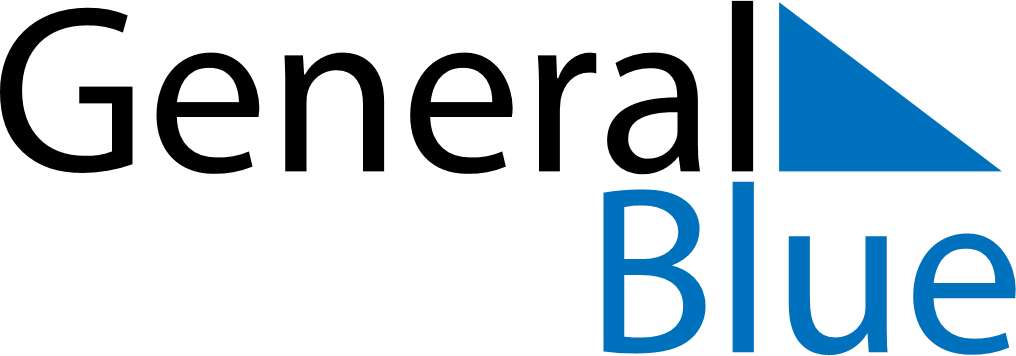 October 2024October 2024October 2024October 2024October 2024October 2024BurundiBurundiBurundiBurundiBurundiBurundiSundayMondayTuesdayWednesdayThursdayFridaySaturday12345678910111213141516171819Rwagasore Day20212223242526Ndadaye Day2728293031NOTES